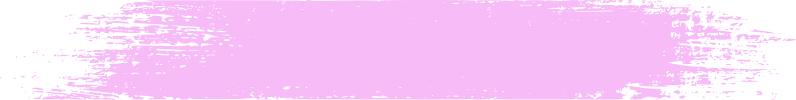 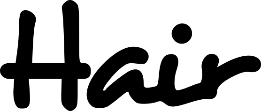 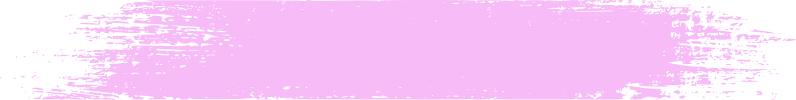 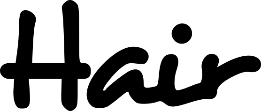 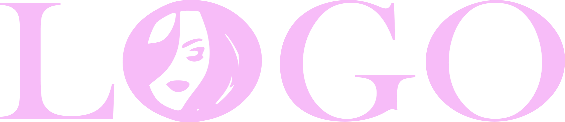 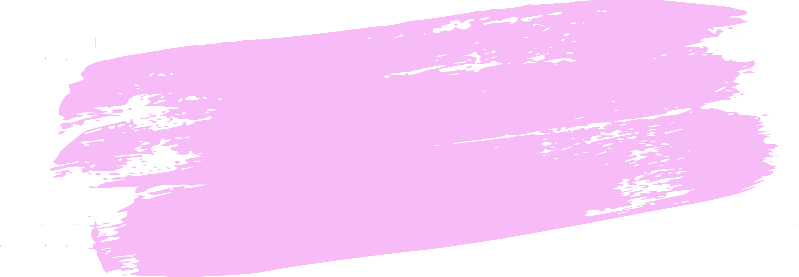 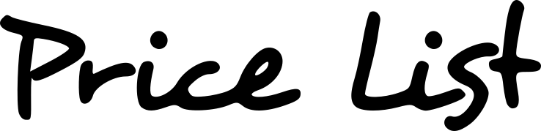 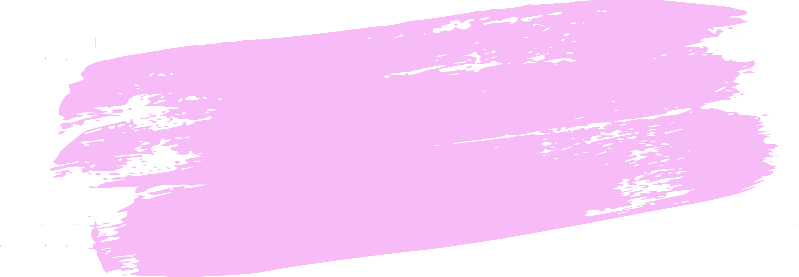 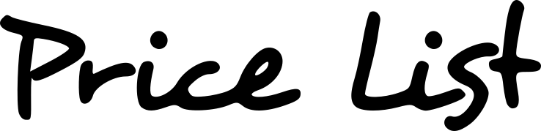 Wash & Setfrom$20Wash & Blowdry with Combfrom$15Wash, Set, Blowdry, Tongfrom$20Wash, Cut & Stylefrom$30Wash, Set, Blowdry, Cut, Tongfrom$35Conditioning Treatmentfrom$35Cut Onlyfrom$15Trim onlyfrom$15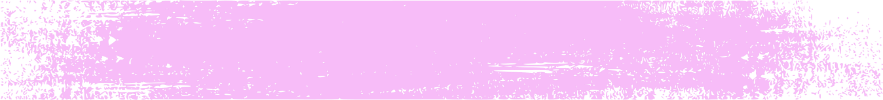 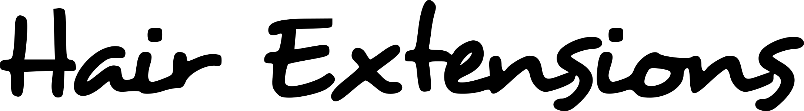 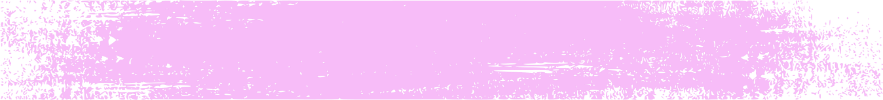 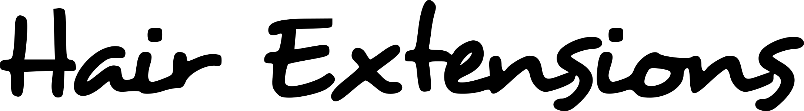 Ghana Braidsfrom$40Wave-onfrom$60Tracksfrom$10Braids (Cane Row)from$20Bondingfrom$45Dreadlocksfrom$70Single Plaitsfrom$65Pick & Dropfrom$40Straw Curlsfrom$35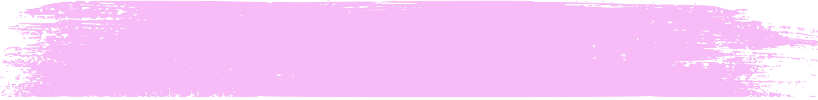 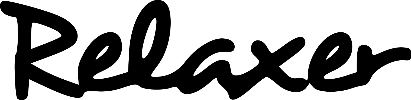 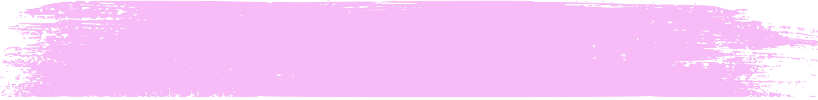 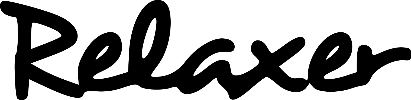 Texturizerfrom$40Hair Relaxerfrom$40Curly Permfrom$45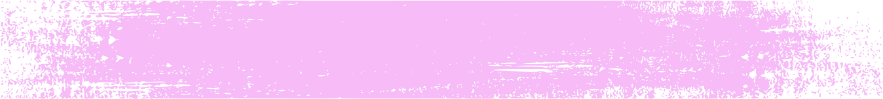 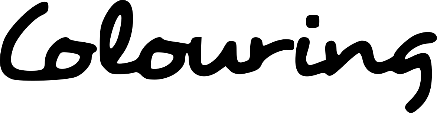 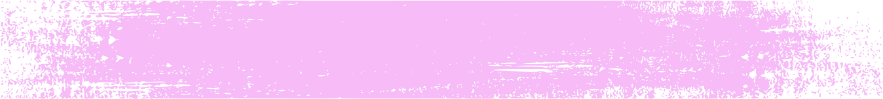 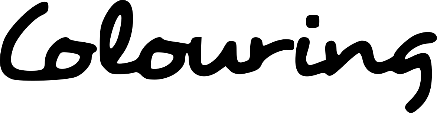 Semi-Permanent & Stylingfrom$40Permanent & Stylingfrom$45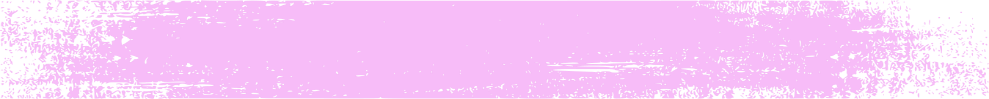 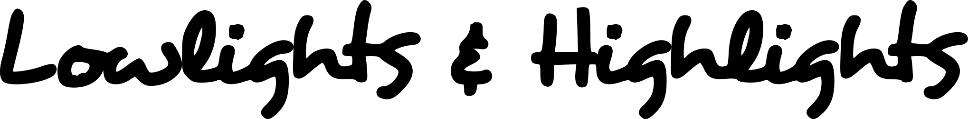 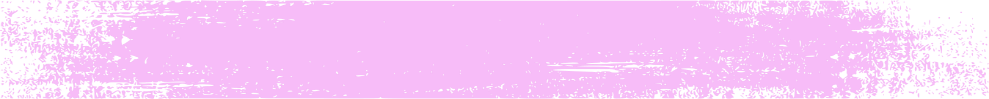 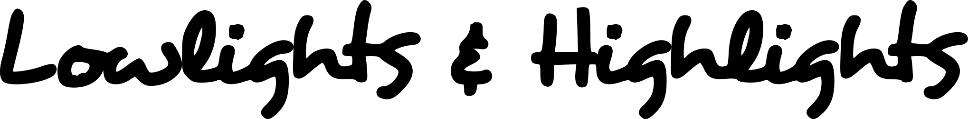 Full Headfrom$55Half Headfrom$45Brazilian Blowdry (Keratin)from$100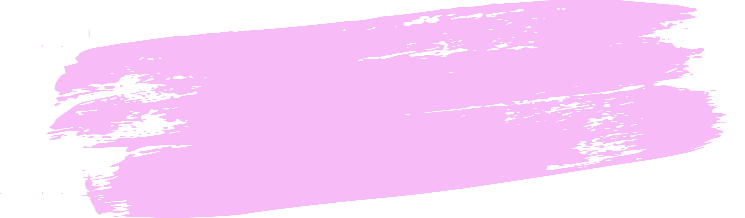 555 - 1800 - 999555 - 1800 - 999555 - 1800 - 999YOUREMAIL@YAHOO.COMYOUREMAIL@YAHOO.COMYOUREMAIL@YAHOO.COMWWW.YOURWEBSITE.COMWWW.YOURWEBSITE.COMWWW.YOURWEBSITE.COM